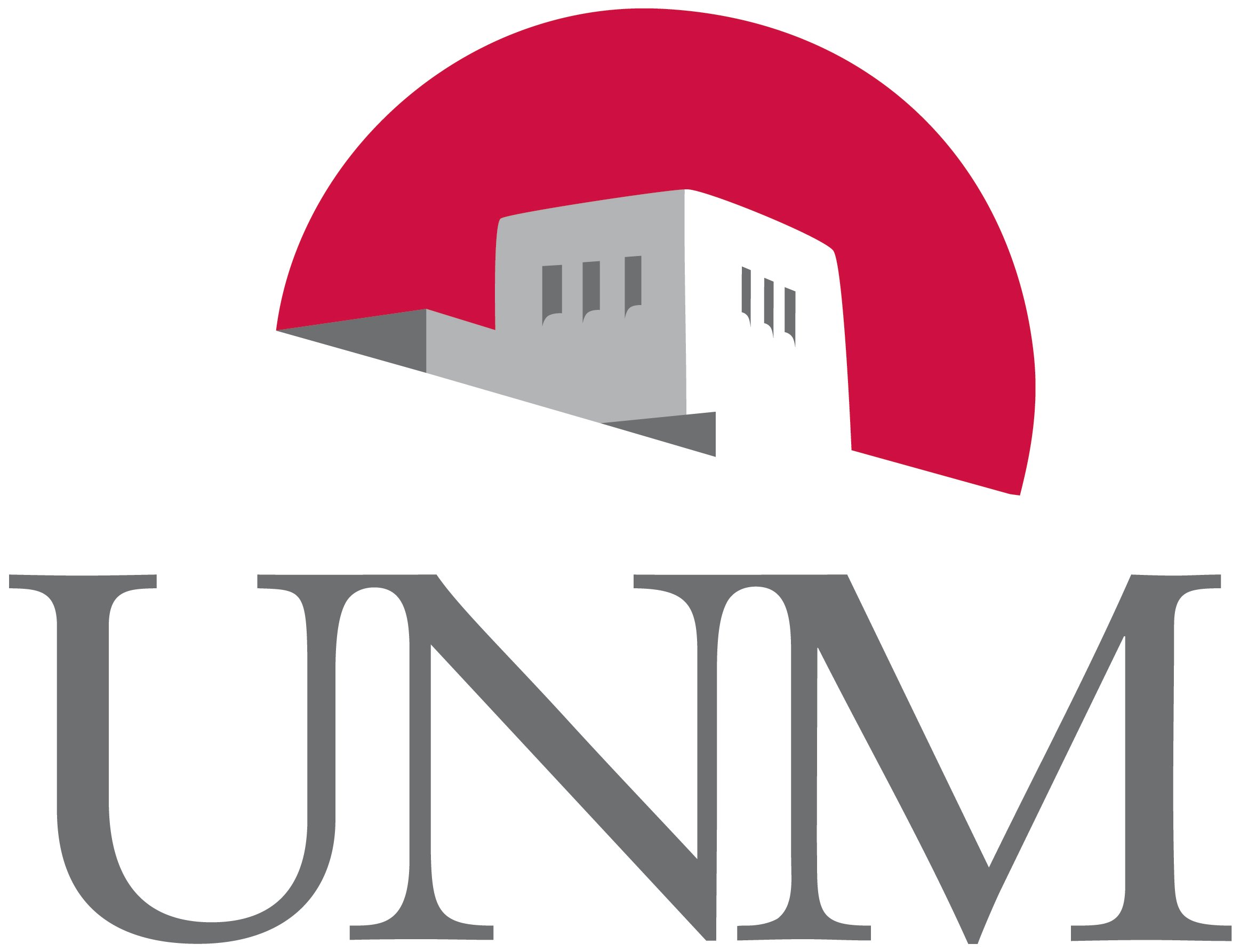 The University of New MexicoFamily Development Program WORKSHOP EVALUATIONTraining Partner:Thank you for participating in this workshop. We value your insights and feedback. Please help us by completing this evaluation carefully and thoughtfully.Training Event:Date:Location:Trainers:I attended this workshop as a: (circle one) ParentTeacherTeacher AssistantAdministratorOther: ___________How would you rate the overall quality of the workshop? (circle one)ExcellentGoodAveragePoor Very PoorPlease complete each of these statements in your own words.Please complete each of these statements in your own words.Please complete each of these statements in your own words.Please complete each of these statements in your own words.Please complete each of these statements in your own words.Please complete each of these statements in your own words.Please complete each of these statements in your own words.I learned…I learned…I learned…I learned…I learned…I learned…I learned…Most helpful…Least helpful…Least helpful…Least helpful…Least helpful…Least helpful…Least helpful…What did you value most from this experience?What will you use or do next?What will you use or do next?What will you use or do next?What will you use or do next?What will you use or do next?What will you use or do next?INSTRUCTIONS: Mark only one (1) response for each question. INSTRUCTIONS: Mark only one (1) response for each question. Strongly AgreeAgreeNeutralDisagreeStrong Disagree The objectives of the workshop were clear.  The objectives of the workshop were clear.  The presenter was well prepared.  The presenter was well prepared.  The content was accurately and adequately delivered.  The content was accurately and adequately delivered.  The training materials and activities were useful to my needs.  The training materials and activities were useful to my needs.  The facilities were supportive of my learning.  The facilities were supportive of my learning.  Participants were active learners.  Participants were active learners.  The material is immediately useful.  The material is immediately useful.  The material will be useful in the future. The material will be useful in the future. My understanding is enhanced.  My understanding is enhanced. 10.The workshop will positively contribute to my practice. 10.The workshop will positively contribute to my practice. INSTRUCTIONS: Rate your knowledge of the presented content using the scale provided on the right. StrongSomeLittleNoneMy knowledge BEFORE the workshop…. My knowledge AFTER the workshop…Please use the back of this paper to provide any additional comments, suggestions, or ideas that will help improve this workshop.